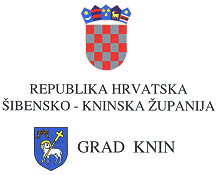 KLASA: 406-01/19-01/16URBROJ: 2182/10-02-19-2Knin, 29. ožujka 2019. godinePOZIV ZA DOSTAVU PONUDAu postupku jednostavne nabave za uslugeIZRADA STUDIJE IZVODLJIVOSTI S ANALIZOM TROŠKOVA I KORISTI ZA INFORMACIJSKO-INOVACIJSKI INKUBATOR (3i)Evidencijski broj nabave: 9-19-JED-04Knin, ožujak 2019. godineS A D R Ž A J:UPUTE PONUDITELJIMA1. OPĆI PODACI2. PODACI O PREDMETU NABAVE3. OSNOVE ZA ISKLJUČENJE GOSPODARSKOG SUBJEKTA4. KRITERIJI ZA ODABIR GOSPODARSKOG SUBJEKTA 5. PODACI O PONUDI6. OSTALI PODACIPRILOZI1. Troškovnik (prilog 1)OBRASCI1. Ponudbeni list (obrazac 1)2. Izjava o nekažnjavanju (obrazac 2)3. Izjava (obrazac 3)UPUTE PONUDITELJIMA:OPĆI PODACI:1.1. Podaci o naručiteljuNaziv: GRAD KNIN Adresa: Tuđmanova 2, 22300 KninBroj telefona: 022/664-411Broj telefaksa: 022/660-445Internetska adresa: www.knin.hr1.2. Osoba za kontaktUpite vezane za Poziv za dostavu ponuda molimo upućivati samo na navedene kontakte. Objašnjenje  ili dodatne informacije u svezi s Pozivom za dostavu ponuda ponuditelji mogu zatražiti pisanim putem, najkasnije 2 dana od dana u kojem ističe rok za dostavu ponuda: Zdenka Gugo, e-mail: zdenka.gugo@knin.hr .1.3. Popis gospodarskih subjekata s kojima je naručitelj u sukobu interesa:Predstavnik naručitelja iz članka 76. stavak 2. ZJN 2016 je u sukobu interesa sa sljedećim gospodarskim subjektom (u svojstvu ponuditelja, člana zajednice ili podugovaratelja):  - PLUS d.o.o., Medačka 18, Knin, OIB:61194240526.Sukladno članku 80. ZJN 2016., a vezano uz  odredbe članaka 76 . i  77. ZJN 2016. i  sprječavanje sukoba interesa, Naručitelj ne smije sklapati ugovore o javnoj nabavi kao ni okvirne sporazume sa navedenim gospodarskim subjektom (u svojstvu ponuditelja, člana zajednice gospodarskih subjekata i podugovaratelja odabranom ponuditelju).  1.4. Vrsta postupka javne nabavePostupak jednostavne nabave.1.5. Procijenjena vrijednost nabaveProcijenjena vrijednost nabave iznosi 80.000,00 kn bez PDV-a, a provodi se postupak jednostavne nabave za usluge sukladno Pravilniku o provođenju postupaka jednostavne nabavi procijenjene vrijednosti do 200.000,00 kuna za robe i usluge, odnosno 500.000,00 kuna za radove, KLASA: 406-01/17-01/5, URBROJ: 2182/10-02-17-1, od 13. veljače 2017. godine i KLASA:406-01/17-01/5 URBROJ:2182/10-02-19-4 od 25. veljače 2019. godine.1.6. Planirana sredstva za nabavuSredstva za nabavu osigurana su u Proračunu Grada Knina za 2019. godinu.PODACI O PREDMETU NABAVE:2.1. Opis predmeta nabaveNabava usluga za izradu Studije izvodljivosti s analizom troškova i koristi za Informacijsko-inovacijski inkubator (3i)CPV: 71241000-9 Studija izvodljivosti, savjetodavna usluga, analizaIzrada Studije izvodljivosti s analizom troškova i koristi za Informacijsko-inovacijski inkubator (3i) dio je projekta  KK.08.2.1.03.0029 Priprema projektne dokumentacije za razvojni prioritet Razvoj poduzetničke infrastrukture u poslovnoj zoni Preparandija sufinanciranog sredstvima Europskih strukturnih i investicijskih fondova, Operativni program Konkurentnost i kohezija.Odabrani gospodarski subjekt treba izraditi Studiju izvodljivosti s analizom troškova i koristi za projekt „Rekonstrukcija i opremanje Informacijsko-inovacijskog inkubatora (3i)“ koji je sastavni dio Intervencijskog plana Grada Knina, Programa integrirane fizičke, gospodarske i socijalne regeneracije malih gradova na ratom pogođenim područjima, koji se sufinancira iz Europskih struktrunih i investicijskih fondova. Planirana vrijednost projekta „Rekonstrukcija i opremanje Informacijsko-inovacijskog inkubatora (3i)“ je do 10.000.000,00 kn, a ima za cilj razvoj poslovne infrastrukture u Kninu i kontinuirane podrške poduzetnicima početnicima za osnivanje i razvoj novih poduhvata u području informacijskih i komunikacijskih tehnologija te povećanje konkurentnosti na domaćem i stranom tržištu.Studija ima za cilj pokazati da su izabrana najprihvatljivija rješenja s ekonomskog aspekta odnosno društvene prihvatljivosti. Studija izvodljivosti s analizom troškova i koristi mora biti izrađena sukladno propisanoj metodologiji Europske unije za pripremu studija izvodljivosti (eng. Feasibility Study) i analize troškova i koristi (eng. Cost—Benefit Analysis). Metodologija i sadržaj studije trebaju biti u skladu s „Vodičem kroz analizu troškova i koristi investicijskih projekata: Alat za ekonomsku procjenu kohezijske politike 2014. – 2020.“ objavljenim od strane Europske komisije u prosincu 2014. godine. Metodologija rada mora se bazirati na međunarodnim standardima, alatima i metodama te propisanim relevantnim dokumentima Europske komisije koji se odnose na izradu studija za europske projekte. Studija izvodljivosti s analizom troškova i koristi sadržavat će sljedeća ključna područja:Sažetak,Socio-ekonomski okvir,Analizu i izbor opcija,Analizu ponude i potražnje,Tehničko-tehnološku analizu,Analizu ljudskih resursa,Analizu lokacije,Financijsku analizu (pretpostavke financijske analize, visinu investicije, prihodi i rashodi unutar projekta, izvori financiranja, financijska održivost, financijski povrat investicije (FNPV(C) i FRR(K), financijski povrat kapitala (FNPV(K) i FRR(K)),Ekonomsku  analizu (društveni troškovi i koristi, ostali indirektni učinci, indikatori ekonomskih učinaka),Procjenu i analizu rizika,Analizu osjetljivosti (simulacija najboljeg i najgoreg scenarija). Naručitelj će odabranom gospodarskom subjektu nakon potpisa ugovora staviti na raspolaganje glavni projekt s troškovnicima. Izrađena studija izvodljivosti predaje se u tiskanom obliku (4 primjerka) i digitalnom obliku (1 primjerak). Na naslovnoj stranici studije izvodljivosti u tiskanom i digitalnom obliku mora biti istaknuta i informacija „Studiju izvodljivosti s analizom troškova i koristi sufinancirala je Europska unija iz Europskog fonda za regionalni razvoj“, sa pripadajućim oznakama vidljivosti. Prilikom izrade predmeta nabave gospodarski subjekt obvezan je primjenjivati Upute za korisnike za razdoblje 2014.-2020. – Informiranje, komunikacija i vidljivost projekata. Poveznica na Upute: https://strukturnifondovi.hr/wp-content/uploads/2017/03/Upute-za-korisnike-zadnja-verzija.pdf Ponuditelj je dužan ponuditi i izvršiti cjelokupni opseg usluga koji se traži u ovom Pozivu na dostavu ponuda. Ponude koje obuhvaćaju samo dio traženog opsega usluga neće se razmatrati. Odabrani ponuditelj se obvezuje ugovorene usluge izvršavati s obveznim angažmanom potrebnog broja stručnjaka kako bi predmetne usluge završili u zahtijevanom roku za izvršenje te osigurati da sve usluge koji su predmet nabave izvode stručne osobe. Odabrani ponuditelj dužan je u ispunjavanju obveze iz svoje profesionalne djelatnosti postupati s povećanom pažnjom, prema pravilima struke i običajima (pažnja dobrog stručnjaka). 2.3. Količina predmeta nabaveKoličina predmeta nabave navedena je u troškovniku (Prilog 1) koji je sastavni dio ovog Poziva za dostavu ponuda.2.4. Mjesto pružanja uslugaSjedište ponuditelja.2.5. Rok izvršenja usluga i trajanje ugovoraVrijeme trajanja ugovora i rok izvršenja usluge iznosi 60 dana od dana potpisa ugovora.OSNOVE ZA ISKLJUČENJE GOSPODARSKOG SUBJEKTA3.1. NekažnjavanjeJavni naručitelj isključiti će gospodarskog subjekta iz postupka jednostavne nabave ako utvrdi da:je gospodarski subjekt koji ima poslovni nastan u Republici Hrvatskoj ili osoba koja je član upravnog, upravljačkog ili nadzornog tijela ili ima ovlasti zastupanja, donošenja odluka ili nadzora toga gospodarskog subjekta i koja je državljanin Republike Hrvatske pravomoćnom presudom osuđena za:a) sudjelovanje u zločinačkoj organizaciji, na temelju- članka 328. (zločinačko udruženje) i članka 329. (počinjenje kaznenog djela u sastavu zločinačkog udruženja) Kaznenog zakona- članka 333. (udruživanje za počinjenje kaznenih djela), iz Kaznenog zakona („Narodne novine“, broj 110/97, 27/98, 50/00, 129/00, 51/01, 111/03, 190/03, 105/04, 84/05, 71/06, 110/07, 152/08, 57/11, 77/11 i 143/12)b) korupciju, na temelju- članka 252. (primanje mita u gospodarskom poslovanju), članka 253. (davanje mita u gospodarskom poslovanju), članka 254. (zlouporaba u postupku javne nabave), članka 291. (zlouporaba položaja i ovlasti), članka 292. (nezakonito pogodovanje), članka 293. (primanje mita), članka 294. (davanje mita), članka 295. (trgovanje utjecajem) i članka 296. (davanje mita za trgovanje utjecajem) Kaznenog zakona- članka 294.a (primanje mita u gospodarskom poslovanju), članka 294.b (davanje mita u gospodarskom poslovanju), članka 337. (zlouporaba položaja i ovlasti), članka 338. (zlouporaba obavljanja dužnosti državne vlasti), članka 343. (protuzakonito posredovanje), članka 347. (primanje mita) i članka 348. (davanje mita) iz Kaznenog zakona („Narodne novine“, broj 110/97, 27/98, 50/00, 129/00, 51/01, 111/03, 190/03, 105/04, 84/05, 71/06, 110/07, 152/08, 57/11, 77/11 i 143/12)c) prijevaru, na temelju- članka 236. (prijevara), članka 247. (prijevara u gospodarskom poslovanju), članka 256. (utaja poreza ili carine) i članka 258. (subvencijska prijevara) Kaznenog zakona- članka 224. (prijevara), članka 293. (prijevara u gospodarskom poslovanju) i članka 286. (utaja poreza i drugih davanja) iz Kaznenog zakona („Narodne novine“, broj 110/97, 27/98, 50/00, 129/00, 51/01, 111/03, 190/03, 105/04, 84/05, 71/06, 110/07, 152/08, 57/11, 77/11 i 143/12) d) terorizam ili kaznena djela povezana s terorističkim aktivnostima, na temelju- članka 97. (terorizam), članka 99. (javno poticanje na terorizam), članka 100. (novačenje za terorizam), članka 101. (obuka za terorizam) i članka 102. (terorističko udruženje) Kaznenog zakona- članka 169. (terorizam), članka 169.a (javno poticanje na terorizam) i članka 169.b (novačenje i obuka za terorizam) iz Kaznenog zakona („Narodne novine“,broj 110/97, 27/98, 50/00, 129/00, 51/01, 111/03, 190/03, 105/04, 84/05, 71/06, 110/07, 152/08, 57/11, 77/11 i 143/12)e) pranje novca ili financiranje terorizma, na temelju- članka 98. (financiranje terorizma) i članka 265. (pranje novca) Kaznenog zakona - članka 279. (pranje novca) iz Kaznenog zakona („Narodne novine“, broj 110/97, 27/98, 50/00, 129/00, 51/01, 111/03, 190/03, 105/04, 84/05, 71/06, 110/07, 152/08, 57/11, 77/11 i 143/12)f) dječji rad ili druge oblike trgovanja ljudima, na temelju- članka 106. (trgovanje ljudima) Kaznenog zakona- članka 175. (trgovanje ljudima i ropstvo) iz Kaznenog zakona („Narodne novine“, broj 110/97, 27/98, 50/00, 129/00, 51/01, 111/03, 190/03, 105/04, 84/05, 71/06, 110/07, 152/08, 57/11, 77/11 i 143/12), Za potrebe utvrđivanja okolnosti iz točke 3.1. gospodarski subjekt u ponudi dostavlja izjavu o nekažnjavanju (obrazac 2). Izjavu o nekažnjavanju daju osobe koje su članovi upravnog, upravljačkog ili nadzornog tijela ili imaju ovlasti zastupanja, donošenja odluka ili nadzora toga gospodarskog subjekta.3.2. Plaćanje dospjelih poreznih obveza i obveza za mirovinsko i zdravstveno osiguranjeJavni naručitelj isključit će gospodarskog subjekta iz postupka jednostavne nabave ako utvrdi da gospodarski subjekt nije ispunio obveze plaćanja dospjelih poreznih obveza i obveza za mirovinsko i zdravstveno osiguranje u Republici Hrvatskoj.Javni naručitelj neće isključiti gospodarskog subjekta iz postupka jednostavne nabave ako mu sukladno posebnom propisu plaćanje obveza nije dopušteno ili mu je odobrena odgoda plaćanja.Za potrebe utvrđivanja okolnosti iz točke 3.2. gospodarski subjekt u ponudi dostavlja potvrdu Porezne uprave ili drugog nadležnog tijela u državi poslovnog nastana gospodarskog subjekta.Potvrda Porezne uprave o stanju duga koja ne smije biti starija od 30 dana računajući od dana početka postupka jednostavne nabave.3.3. Stečajni postupakJavni naručitelj isključiti će gospodarskog subjekta iz postupka jednostavne nabave ako je nad gospodarskim subjektom otvoren stečajni postupak, ako je nesposoban za plaćanje ili prezadužen, ili u postupku likvidacije, ako njegovom imovinom upravlja stečajni upravitelj ili sud, ako je u nagodbi s vjerovnicima, ako je obustavio poslovne aktivnosti ili je u bilo kakvoj istovrsnoj situaciji koja proizlazi iz sličnog postupka prema nacionalnim zakonima i propisima.Za potrebe utvrđivanja okolnosti iz točke 3.3. gospodarski subjekt u ponudi dostavlja potpisanu i ovjerenu izjavu (obrazac 3).U slučaju postojanja sumnje u istinitost podataka dostavljenih od strane gospodarskog subjekta sukladno poglavlju 3. ovog Poziva na dostavu ponuda, javni naručitelj može dostavljene podatke provjeriti kod izdavatelja dokumenata, nadležnog tijela ili treće strane koja ima saznanja o relevantnim činjenicama, osim u slučaju ako je gospodarski subjekt upisan u službeni popis odobrenih gospodarskih subjekata ili potvrđen od tijela nadležnog za potvrđivanje u državi članici.4.   KRITERIJI ZA ODABIR GOSPODARSKOG SUBJEKTA:4.1. Sposobnost za obavljanje profesionalne djelatnostiGospodarski subjekt mora, radi dokazivanja sposobnosti za obavljanje profesionalne djelatnosti, u ponudi dostaviti izvadak iz sudskog, obrtnog, strukovnog ili drugog odgovarajućeg registra koji se vodi u državi članici poslovnog nastana gospodarskog subjekta.Izvod iz sudskog, obrtnog ili drugog odgovarajućeg registra države sjedišta ponuditelja koji ne smije biti starije od tri (3) mjeseca računajući od dana početka postupka jednostavne  nabave.4.2. Tehnička i stručna sposobnost Sukladno članku 259. ZJN 2016 gospodarski subjekt mora dokazati svoju tehničku i stručnu sposobnost potrebnu za izvršenje ugovora. Zajednica gospodarskih subjekata kumulativno (zajednički) dokazuje sposobnost iz ove točke. Naručitelj je odredio uvjete tehničke i stručne sposobnosti kojima se osigurava da gospodarski subjekt ima iskustvo i tehničke resurse potrebno za izvršenje ugovora o  nabavi. Minimalne razine tehničke i stručne sposobnosti koje se zahtijevaju vezane su uz predmet nabave i razmjerne su predmetu nabave.Tehnička i stručna sposobnost se traži kako bi se osiguralo da gospodarski subjekt ima potrebne tehničke resurse na odgovarajućoj razini kvalitete kako slijedi:4.2.1. Popis glavnih uslugaGospodarski subjekt mora dokazati da je u godini u kojoj je započeo postupak nabave i tijekom tri godine koje prethode toj godini uredno izvršio minimalno jedan, a maksimalno 3 usluge koje su iste ili slične predmetu nabave u ukupnom iznosu od 80.000,00 kuna bez PDV-a.Ponuditelj uz ponudu dostavlja kao uvjet tehničke i stručne sposobnosti: -	Popis glavnih usluga izvršenih u gore navedenom razdoblju koji sadrži datum (ili mjesec) završetka pružanja usluge (konačnog izvršenja) i naziv druge ugovorne strane (naziv, sjedište, kontakt osobu, kontakt podatke Naručitelja i naziv sjedište izvršitelja usluga).Dokumenti traženi u poglavljima 3. i 4. mogu se dostaviti u neovjerenoj preslici.5.   PODACI O PONUDI:5.1. Sadržaj ponudePonuda ponuditelja mora sadržavati:- popunjen, ovjeren i potpisan Ponudbeni list (obrazac 1.),- dokumente kojima ponuditelj dokazuje da ne postoje osnove za isključenje (dio 3.),- tražene dokaze sposobnosti (poglavlje 4.),- popunjen, ovjeren i potpisan troškovnik (prilog 1).5.2. Način izrade ponude-  Ponuda se izrađuje na način da čini cjelinu.-  Ponuda se izrađuje na hrvatskom jeziku i latiničnom pismu.-  Pri izradi ponude ponuditelj se mora pridržavati zahtjeva i uvjeta iz ovog Poziva na     dostavu ponuda te ne smije mijenjati ni nadopunjavati tekst ovog Poziva na dostavu    ponuda.-  Stranice ponude se označavaju brojem na način da je vidljiv redni broj stranice i    ukupan broj stranica ponude.-  Ponuda se piše neizbrisivom tintom.-  Ispravci u ponudi moraju biti izrađeni na način da su vidljivi. Ispravci moraju uz navod    datuma ispravka biti potvrđeni potpisom ponuditelja.Ponude koje ne budu sukladne uvjetima naznačenim u ovom Pozivu za dostavu ponuda neće se razmatrati, kao ni neprihvatljive i neprikladne ponude.Ponuda se smatra pravodobnom ako pristigne na e-mail adresu naručitelja do isteka roka za dostavu ponuda.5.3. Dopustivost dostave ponude elektroničkim putemPonude se obvezno dostavljaju u elektroničkom obliku u PDF formatu.5.4. Način dostave ponude- Ponuda se dostavlja na e-mail adresu kontakt osobe naručitelja: zdenka.gugo@knin.hr .- Ponude je potrebno dostaviti do 05. travnja 2019. godine do 12:00 sati.- Otvaranje ponuda održat će se 05. travnja 2019. godine u 12:00 sati u prostorijama   Grada Knina, II-kat, soba br.: 104. Otvaranje ponuda nije javno.- Ponude pristigle nakon isteka roka za dostavu ponuda ne otvaraju se i vraćaju se  gospodarskom subjektu koji ju je dostavio.5.5. Dopustivost dostave varijante ponudaVarijante ponude nisu dopuštene.5.6. Način određivanja cijenePonuditelji u troškovniku predmeta nabave upisuju jedinične cijene za svaku pojedinu stavku i ukupnu cijenu ponude. Ponude kod kojih nisu iskazane jedinične cijene neće se uzeti u razmatranje. U cijenu ponude uključeni su svi troškovi i popusti na ukupnu cijenu ponude, bez poreza na dodanu vrijednost koji se iskazuje posebno iza cijene. Cijena se piše brojkama, iskazana na dvije decimale. Ukoliko ponuditelj nije u sustavu PDV-a, tada na Ponudbenom listu na mjestu predviđenom za upis cijene ponude s PDV-om upisuje isti iznos koji je upisan na mjestu predviđenom za upis cijene bez PDV-a, a mjesto predviđeno za upis iznosa PDV-a ostavlja prazno.5.7. Valuta ponudeCijena ponude izražava se u kunama.5.8. Kriterij za odabir ponudeKriterij za odabir ponude je ekonomski najpovoljnija ponuda koja se određuje na temelju cijene (100%).Ekonomski najpovoljnija ponuda je ponuda sa najnižom cijenom. Ako su dvije ili više valjanih ponuda jednako rangirane prema kriteriju za odabir ponude, javni naručitelj odabrat će ponudu koja je zaprimljena ranije.5.9. Jezik i pismo ponudePonuda se izrađuje na hrvatskom jeziku i latiničnom pismu.5.10. Rok valjanost ponudeRok valjanosti ponude mora biti naveden u ponudbenom listu i mora iznositi minimalno 30 dana od dana isteka roka za dostavu ponude.6. OSTALI PODACI6.1. Rok, način i uvjeti plaćanjaSva plaćanja naručitelj će izvršiti uplatom na poslovni račun odabranog ponuditelja. Naručitelj će izvršiti plaćanje nakon uredno izvršene usluge u roku od 15 dana od dana ispostavljanja računa.6.2 Jamstvo za uredno izvršenje ugovoraU roku od 8 (osam) dana od dana potpisa ugovora odabrani ponuditelj je obvezan dostaviti jamstvo za uredno izvršenje ugovora za slučaj povrede ugovornih obveza. Odabrani ponuditelj će po potpisu ugovora dostaviti jamstvo u obliku bjanko zadužnice na iznos od 10% od ukupne vrijednosti sklopljenog ugovora bez PDV-a, ovjerene od strane javnog bilježnika, s rokom važenja 30 dana nakon ispunjenja svih ugovornih obveza.Jamstvo za uredno ispunjenje ugovora mora glasiti na valutu ugovora, a u slučaju da glasi na stranu valutu prilikom preračunavanja primijenit će se srednji tečaj Hrvatske narodne banke na dan otvaranja ponuda.U slučaju produljenja roka pružanja usluga ugovaratelj je dužan produljiti trajanje jamstva za uredno ispunjenje ugovora.U slučaju da odabrani ponuditelj povrijedi ugovorne obveze, Naručitelj će pisanim putem obavijestiti odabranog ponuditelja o namjeri naplate jamstva za uredno ispunjenje ugovora, te mu u istom pismenu odrediti primjeren rok za uredno ispunjenje ugovornih obveza. Ukoliko niti nakon u pismenu određenog primjerenog roka odabrani ponuditelj ne postupi i ne postane uredan u ispunjenju ugovornih obveza, Naručitelj ima pravo naplatiti jamstvo za uredno ispunjenje ugovora.6.3. Pojašnjenje i upotpunjavanje ponudeAko su informacije ili dokumentacija koje je trebao dostaviti gospodarski subjekt nepotpuni ili pogrešni ili se takvima čine ili ako nedostaju određeni dokumenti, javni naručitelj može, poštujući načela jednakog tretmana i transparentnosti, zahtijevati od dotičnih gospodarskih subjekata da dopune, razjasne, upotpune ili dostave nužne informacije ili dokumentaciju u primjerenom roku ne kraćem od pet dana.6.4. Rok za donošenje odluke o odabiru ili poništenjuJavni naručitelj će donijeti Odluku o odabiru ponuditelja ili Odluku o poništenju postupka u roku od 30 dana od isteka roka za dostavu ponuda.II.  PRILOZI:Prilog 1.T R O Š K O V N I KIZRADA STUDIJE IZVODLJIVOSTI S ANALIZOM TROŠKOVA I KORISTI ZA INFORMACIJSKO-INOVACIJSKI INKUBATOR (3i)UKUPNOPDV (25%)SVEUKUPNO                                                                                      Ovlaštena osoba ponuditelja   ____________________________              MP                                                   /ime i prezime, potpis/III. OBRASCIObrazac 1PONUDBENI LISTPredmet nabave: IZRADA STUDIJE IZVODLJIVOSTI S ANALIZOM TROŠKOVA I KORISTI ZA INFORMACIJSKO-INOVACIJSKI INKUBATOR (3i)Naručitelj: Grad Knin, Tuđmanova 2, 22300 Knin, OIB: 00981494061Odgovorna osoba Naručitelja: dr.sc. Marko Jelić, gradonačelnikNaziv ponuditelja: ________________________________________________________Adresa ponuditelja: _______________________________________________________OIB: __________________________________________________________________Poslovni (žiro) račun: _____________________________________________________Broj računa (IBAN): ______________________________________________________Naziv poslovne banke: ____________________________________________________Ponuditelj je u sustavu PDV-a (zaokružiti):        DA       -          NEAdresa za dostavu pošte: __________________________________________________E-pošta: _______________________________________________________________Kontakt osoba: __________________________________________________________Tel:/ fax: _______________________________________________________________Broj ponude: ____________________________________________________________Datum ponude: __________________________________________________________Rok valjanosti ponude: (30 dana)___________________________________________Cijena ponude bez PDV-a: _________________________________________________PDV: __________________________________________________________________Cijena ponude s PDV-om: _________________________________________________Ovlaštena osoba ponuditelja________________________MP			     /ime i prezime, potpis/Obrazac 2IZJAVA O NEKAŽNJAVANJU            Temeljem članka 251. stavka 1. Zakona o javnoj nabavi (NN, 120/16) dajem slijedećuIZJAVUIME I PREZIME: __________________________________________  ADRESA STANOVANJA: _________________________________________ OIB: _______________________________kao član upravnog, upravljačkog ili nadzornog tijela ili imam ovlasti zastupanja gospodarskog subjektaNAZIV: ____________________________________________________ ADRESA SJEDIŠTA: _____________________________________________ OIB: __________________________pod materijalnom i kaznenom odgovornošću izjavljujem da niti ja, niti naprijed navedeni gospodarski subjekt, nismo pravomoćnom presudom osuđeni za:a) sudjelovanje u zločinačkoj organizaciji, na temelju- članka 328. (zločinačko udruženje) i članka 329. (počinjenje kaznenog djela u sastavu zločinačkog udruženja) Kaznenog zakona- članka 333. (udruživanje za počinjenje kaznenih djela), iz Kaznenog zakona („Narodne novine“,broj 110/97, 27/98, 50/00, 129/00, 51/01, 111/03, 190/03, 105/04, 84/05, 71/06, 110/07,152/08, 57/11, 77/11 i 143/12)b) korupciju, na temelju- članka 252. (primanje mita u gospodarskom poslovanju), članka 253. (davanje mita u gospodarskom poslovanju), članka 254. (zlouporaba u postupku javne nabave), članka 291.(zlouporaba položaja i ovlasti), članka 292. (nezakonito pogodovanje), članka 293. (primanje mita), članka 294. (davanje mita), članka 295. (trgovanje utjecajem) i članka 296. (davanje mita za trgovanje utjecajem) Kaznenog zakona- članka 294.a (primanje mita u gospodarskom poslovanju), članka 294.b (davanje mita u gospodarskom poslovanju), članka 337. (zlouporaba položaja i ovlasti), članka 338. (zlouporaba obavljanja dužnosti državne vlasti), članka 343. (protuzakonito posredovanje), članka 347. (primanje mita) i članka 348. (davanje mita) iz Kaznenog zakona („Narodne novine“, broj 110/97, 27/98, 50/00, 129/00, 51/01, 111/03, 190/03, 105/04, 84/05, 71/06, 110/07, 152/08, 57/11, 77/11 i 143/12)c) prijevaru, na temelju- članka 236. (prijevara), članka 247. (prijevara u gospodarskom poslovanju), članka 256. (utajaporeza ili carine) i članka 258. (subvencijska prijevara) Kaznenog zakona- članka 224. (prijevara), članka 293. (prijevara u gospodarskom poslovanju) i članka 286. (utajaporeza i drugih davanja) iz Kaznenog zakona („Narodne novine“, broj 110/97, 27/98, 50/00, 129/00, 51/01, 111/03, 190/03, 105/04, 84/05, 71/06, 110/07, 152/08, 57/11, 77/11 i 143/12) d) terorizam ili kaznena djela povezana s terorističkim aktivnostima, na temelju- članka 97. (terorizam), članka 99. (javno poticanje na terorizam), članka 100. (novačenje za terorizam), članka 101. (obuka za terorizam) i članka 102. (terorističko udruženje) Kaznenog zakona- članka 169. (terorizam), članka 169.a (javno poticanje na terorizam) i članka 169.b (novačenje iobuka za terorizam) iz Kaznenog zakona („Narodne novine“, broj 110/97, 27/98, 50/00, 129/00, 51/01, 111/03, 190/03, 105/04, 84/05, 71/06, 110/07, 152/08, 57/11, 77/11 i 143/12)e) pranje novca ili financiranje terorizma, na temelju- članka 98. (financiranje terorizma) i članka 265. (pranje novca) Kaznenog zakona - članka 279. (pranje novca) iz Kaznenog zakona („Narodne novine“, broj 110/97, 27/98, 50/00, 129/00, 51/01, 111/03, 190/03, 105/04, 84/05, 71/06, 110/07, 152/08, 57/11, 77/11 i 143/12),f) dječji rad ili druge oblike trgovanja ljudima, na temelju- članka 106. (trgovanje ljudima) Kaznenog zakona- članka 175. (trgovanje ljudima i ropstvo) iz Kaznenog zakona („Narodne novine“, broj 110/97, 27/98, 50/00, 129/00, 51/01, 111/03, 190/03, 105/04, 84/05, 71/06, 110/07, 152/08, 57/11, 77/11 i 143/12),g) odgovarajuća kaznena djela koja, prema nacionalnim propisima države poslovnog nastana gospodarskog subjekta, odnosno države čiji je osoba državljanin, obuhvaćaju razloge za isključenje iz članka 57. stavka 1. točaka od (a) do (f) Direktive 2014/24/EU.U ________________, _____________ 2019. godineOvlaštena osoba ponuditeljaMP 				______________________     (ime i prezime, potpis)Ovu izjavu potpisuju sve osobe koje su članovi upravnog, upravljačkog ili nadzornog tijela ili imaju ovlasti zastupanja, donošenja odluka ili nadzora toga gospodarskog subjekta.Obrazac 3IZJAVAIME I PREZIME: ________________________________ ADRESA STANOVANJA: ________________________________________________ OIB: __________________________________osoba ovlaštena po zakonu za zastupanje pravne osobe gospodarskog subjektaNAZIV: ______________________________________________________________________ ADRESA SJEDIŠTA: ____________________________ OIB: ___________________________pod materijalnom i kaznenom odgovornošću izjavljujem da nad navedenim gospodarskim subjektom:nije otvoren stečajni postupak, nije nesposoban za plaćanje, nije prezadužen, nije u postupku likvidacije, nad njegovom imovinom ne upravlja stečajni upravitelj ili sud, nije u nagodbi s vjerovnicima, nije obustavio poslovne aktivnosti te nije u bilo kakvoj istovrsnoj situaciji koja proizlazi iz sličnog postupka prema nacionalnim zakonima i propisima.U _____________________, _____________ 2019. godineOvlaštena osoba ponuditelja            MP                                                                         ______________________    (ime i prezime, potpis)R. br.Opis stavkeJedinična mjeraKoličinaJedinična cijena (HRK)Iznos (HRK)1.Izrada Studije izvodljivosti s analizom troškova i koristi za Informacijsko-inovacijski inkubator (3i)usluga1